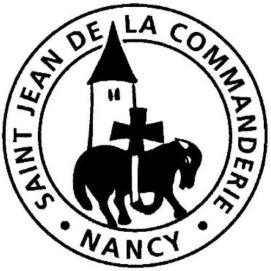 18 février 20181er dimanche de Carême BConvertissez-vous !L’alliance de Dieu avec Noé est une alliance avec tous les hommes : tout en réaffirmant la valeur de tous les êtres vivants, Dieu assure leur salut. Aux yeux de St Pierre, cette alliance est comparable à celle du baptême qui nous sauve par le Christ et nous engage à la droiture envers Dieu comme l’exemple de Jésus traversant l’épreuve de sa tentation et du désert.CHANT D’ENTRÉEDieu de pardonDieu de pardon qui nous fait signe, tu es plus grand que notre cœur.Béni sois-tu pour la demeure où tu reçois le fils prodigue.Pitié pour moi, Dieu de tendresse. Tu peux remettre mon péché.Purifie-moi de toute faute, Seigneur venu pour me sauver.Contre toi seul va mon offense, je suis pécheur et je le sais.Viens me parler de ta justice. Toi qui, pour moi, s’est fait péché.Pourquoi le mal dès ma genèse quand tes deux mains m’ont façonné ?Connais ma nuit, Dieu de sagesse. Enfante-moi à ta clarté.1ère Lecture : Gn 9, 8-15L’arc-en-ciel, comme un pont de lumière entre ciel et terre, voilà le symbole choisi par la Bible pour dire l’Alliance éternelle de Dieu avec toute l’humanité.Psaume 24Tes chemins, Seigneur, sont amour et vérité pour qui garde ton alliance.Seigneur, enseigne-moi tes voies,Fais-moi connaître ta route. Dirige-moi par ta vérité, enseigne-moi,Car tu es le Dieu qui me sauve.Rappelle-toi, Seigneur, ta tendresse,Ton amour qui est de toujours.Dans ton amour, ne m’oublie pas,En raison de ta bonté, Seigneur.Il est droit, il est bon, le Seigneur,Lui qui montre aux pécheurs le chemin.Sa justice dirige les humbles,Il enseigne aux humbles ses chemins.2ème Lecture : 1 P 3, 18-22Il est bon de mettre ce texte, plutôt difficile, dans son contexte. Le passage précédent de la lette de Pierre est une exhortation : les chrétiens doivent tenir bon dans un milieu où ils ne sont pas compris. Ils pourront résister s’ils se souviennent de leur baptême.Évangile : Mc 1, 12-15Ta Parole, Seigneur, est vérité et ta loi, délivrance.	L’homme ne vit pas seulement de pain	Mais de toute parole qui sort de la bouche de Dieu.Ta Parole, Seigneur, est vérité et ta loi, délivrance.Prière des Fidèles« J’établis mon Alliance avec vous. » C’est à nous, aujourd’hui, que s’adresse cette parole. C’est pourquoi nous pouvons prier avec confiance pour tous les hommes.Viens en aide, Seigneur, à ton Église, signe vivant de ton Alliance. Que ce temps de Carême ravive son témoignage, nous t’en prions : R/R/ 	 Entends nos prières, entends nos voix. 					Entends nos prières monter vers toi.Regarde avec tendresse, Seigneur, les enfants du monde entier. Que chacun retrouve un chemin d’espérance, nous t’en prions : R/Accorde ton soutien à ceux qui souffrent. Que ta présence leur redonne force et paix, nous t’en prions : R/Révèle ton visage, Seigneur, aux catéchumènes qui seront baptisés à Pâques. Qu’ils cheminent joyeusement, nous t’en prions : R/Seigneur notre Dieu, tu as envoyé ton Fils sur les chemins rocailleux de nos déserts pour nous révéler ton Alliance éternelle. Aide-nous à marcher dans la certitude son amour, lui qui vit et règne avec toi et le Saint Esprit pour les siècles des siècles. – Amen.COMMUNIONChanger vos cœurs Changer vos cœurs, croyez à la Bonne Nouvelle !Changez de vie, croyez que Dieu vous aime !Je ne viens pas pour condamner le monde :Je viens pour que le monde soit sauvé.Je ne viens pas pour juger les personnes :Je viens pour leur donner la Vie de Dieu.Je suis la porte, dit Jésus :Qui entrera par moi sera sauvé.Qui croit en moi a la vie éternelle.Croyez en mes paroles et vous vivrez.ENVOIPeuple de l’AlliancePeuple de l’Alliance, ton Dieu te fait signe (bis)      Marche à la suite de Jésus !      Va crier son nom sur les chemins du monde,      Sur les chemins du monde.Peuple de l’Alliance, ton Dieu te pardonne (bis)Prends la lumière de Jésus !Va semer l’amour dans les hivers du monde,Dans les hivers du monde.Si le Christ a affronté ce combat,c’est pour que nous combattionsà notre tour ;s’il a vaincu,c’est pour que nousremportions aussila victoire.Saint Léon le Grand (Vè siècle)